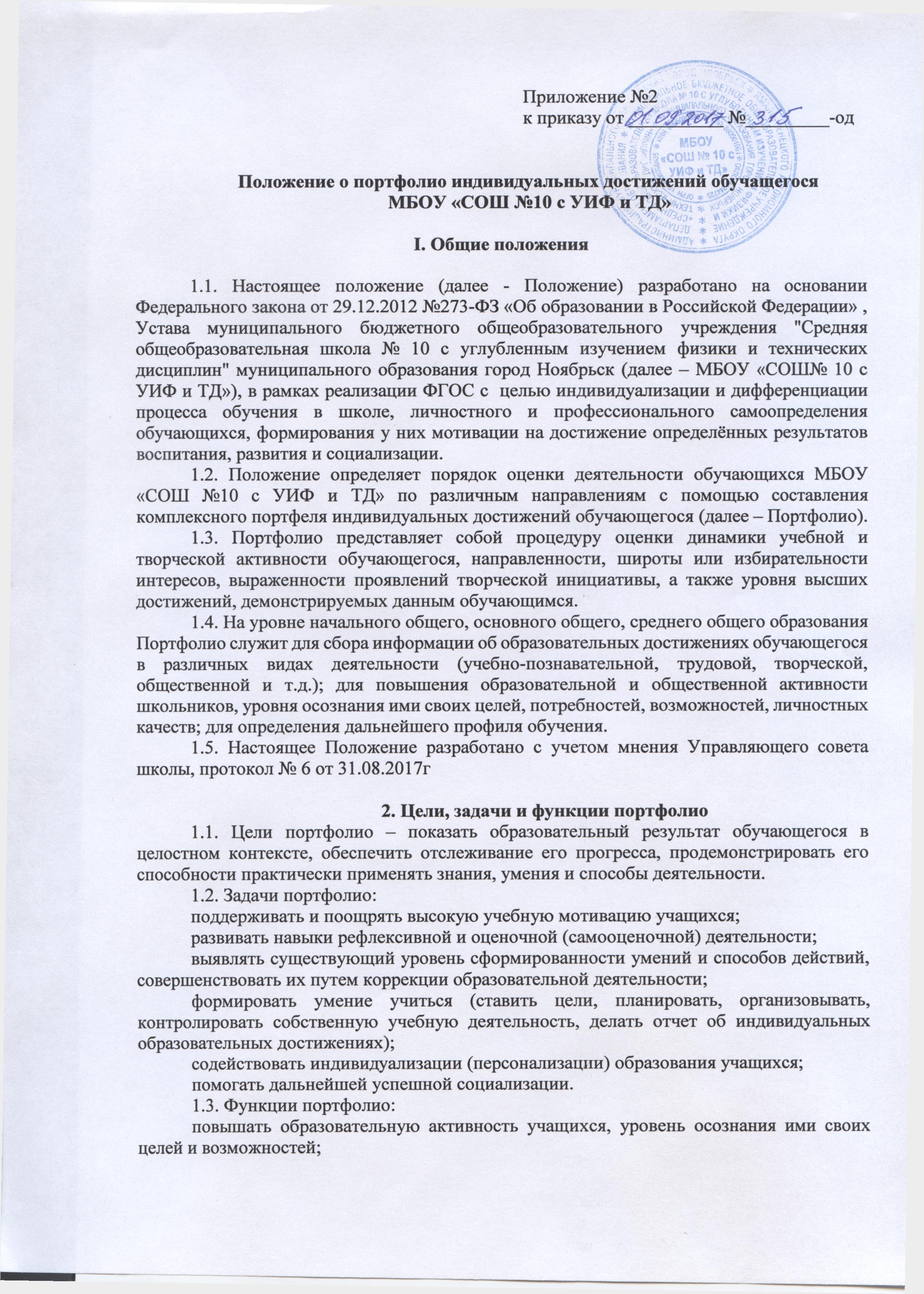 способствовать ответственному выбору выпускниками дальнейшего направления и форм образования.2. Структура портфолио2.1. Структура портфолио представляет собой комплексную модель, состоящую из разделов: «Мой портрет», «Социально-личностное развитие ученика», «Учебно-познавательное развитие ученика», «Моё творчество», «Физическое развитие ребенка», «Духовно-нравственное развитие ребёнка», «Портфолио отзывов»:2.1.1.Раздел «Мой портрет» может включать:личные данные учащегося;автобиографию (резюме);информацию, которая помогает учащемуся проанализировать свой характер, способности, узнать способы саморазвития, самосовершенствования и самопознания;результаты проведенного учащимся самоанализа;описание целей, поставленных учащимся на определенный период, анализ их достижений;результаты работы по профессиональному и личностному самоопределению.2.1.2. Раздел «Социально-личностное развитие ученика» может включать: характеристика ученика, сведения о родителях (законных представителях), интересы и увлечения,классные поручения. Заполняется в свободной форме. Ученик ежегодно проводит самоанализ собственных планов и итогов года, ставит цели и анализирует достижения. Выполняется вместе с учеником, родителями.2.1.3. Раздел «Учебно-познавательное развитие ученика» может включать: достижения ученика в различных предметных областях, успехи в проектной и исследовательской деятельности, материалы и листы наблюдений, фиксирование достигнутых результатов, результаты стартовой диагностики, промежуточных и итоговых стандартизированных работ по предметам. Заполняется вместе с учителями предметниками.2.1.4. Раздел «Моё творчество» может включать: творческие работы: рисунки, сказки, стихи. Если выполнена объёмная работа (поделка), можно поместить её фотографию. Если работа принимала участие в выставке или участвовала в конкурсе, также необходимо дать информацию об этом мероприятии: название, когда, где и кем проводилось. При возможности дополнить это сообщение фотографией. Если проводилось Интернет - порталом, сделать распечатку тематической странички. Данный вид деятельности выполняется по желанию, исходя из учебных и познавательных мотивов обучающегося.2.1.5. Раздел «Физическое развитие ребенка» может включать: фиксирование достигнутых результатов в спорте, участие в соревнованиях, спортивных конкурсах и т. д. (Заполняется ребенком, прилагаются грамоты, Статьи, если это освещалось в СМИ). Данный вид деятельности выполняется по желанию, исходя из учебных и познавательных мотивов обучающегося.2.1.6. Раздел «Духовно-нравственное развитие ребёнка» может включать: участие в социальных акциях, конкурсах, проектах(Заполняется ребенком, прилагаются грамоты, Статьи, если это освещалось в СМИ). Данный вид деятельности выполняется по желанию, исходя из учебных и познавательных мотивов обучающегося.2.1.7. Раздел «Портфолио отзывов» составляет вариативную часть портфолио. Вариативная часть портфолио обеспечивает учет индивидуальных интересов и потребностей учащихся, особенностей, реализуемых в ОО образовательных программ, индивидуального образовательного маршрута ученика. Возможен иной порядок ранжирования документов, помещенных в данные разделы, на усмотрение ребенка, родителей (законных представителей), классного руководителя.3.Порядок оформления портфолио3.1. Период составления Портфолио в начальной школе 4 года (1-4 классы), основной школе 5 лет (5 - 9 классы), старшей школе 2 года (10-11 класс);3.2. В Портфолио включаются как работы обучающегося, так и отзывы на эти работы;3.3.Портфолио в части подборки документов формируется в электронном виде в течение всех лет обучения в МБОУ «СОШ№ 10 с УИФ и ТД» (по желанию обучающегося и родителей) Результаты, представленные в Портфолио, используются при выработке рекомендаций по выбору индивидуальной образовательной траектории на уровне среднего общего образования и могут отражаться в характеристике.3.4. Отбор работ и отзывов для Портфолио ведётся самим обучающимся совместно с классным руководителем и при участии семьи. Включение каких-либо материалов в Портфолио без согласия обучающегося не допускается. 3.5. Ответственность за организацию формирования Портфолио и систематическое знакомство родителей (законных представителей) с его содержанием возлагается на классного руководителя.3.6. Рабочую папку (портфолио) учащийся оформляет в соответствии с принятой комплексной структурой. Однако учащийся имеет право (по своему усмотрению) включать в папку с файлами и (или) в электронной форме дополнительные разделы, материалы, элементы оформления и т. п., отражающие его индивидуальность.3.7. При формировании портфолио соблюдается принцип добровольности.3.8. При оформлении портфолио должны соблюдаться следующие требования:достоверность сведений;аккуратность и эстетичность оформления;разборчивость при ведении записей;целостность и эстетическая завершенность представленных материалов;наглядность.3.9. Индивидуальные образовательные достижения учащегося и все необходимые сведения фиксируются в портфолио в течение учебного года.3.10. В конце учебного года учащимся проводится анализ портфолио.3.11. Сводное портфолио заполняет классный руководитель.3.12. По окончании основной и средней школы оформляется итоговое портфолио на основе собранного материала учащегося, обобщенного классным руководителем. 3.13. Сводная итоговая ведомость портфолио заверяется подписью руководителя ОО и печатью ОО.3.14. Сводное портфолио выдается выпускнику одновременно с аттестатом об образовании.4. Функциональные обязанности участников работы над портфолио4.1. В формировании портфолио участвуют учащиеся, родители (законные представители), классный руководитель, учителя-предметники, педагог-психолог, социальный педагог, педагоги дополнительного образования, заместители директораПри формировании портфолио функциональные обязанности между участниками образовательной деятельности распределяются следующим образом:4.2. Учащийся ведет работу по формированию и заполнению портфолио. По итогам учебного года оформляет резюме.4.3. Заместитель директора по методической работе:разрабатывает и утверждает нормативную правовую базу, обеспечивающую ведение портфолио;распределяет обязанности участников образовательной деятельности по данному направлению;создает условия для мотивации педагогических работников к работе по новой системе оценивания;осуществляет общее руководство деятельностью педагогического коллектива по реализации технологии портфолио в практике работы МБОУ «СОШ№ 10 с УИФ и ТД».4.4. Заместитель директора:реализует в практике работы МБОУ «СОШ№ 10 с УИФ и ТД» технологию портфолио как форму оценивания индивидуальных образовательных достижений учащихся;контролирует деятельностью педагогического коллектива по реализации технологии портфолио в МБОУ «СОШ№ 10 с УИФ и ТД».4.5. Классные руководители помогают учащимся формировать портфолио:проводят информационную работу по составлению портфолио;являются посредниками между учащимися и учителями, представителями социума для пополнения портфолио;контролируют пополнение портфолио;обеспечивают учащихся необходимыми формами, бланками, рекомендациями;оформляют итоговые документы, сводное портфолио выпускника;организуют воспитательную работу, направленную на личностное и профессиональное самоопределение.4.6. Учителя-предметники и педагоги дополнительного образования координируют процесс поиска учащимися и предоставление мест деятельности для накопления материалов портфолио:проводят просветительскую работу по проблеме формирования портфолио с учащимися и их родителями (законными представителями);организуют олимпиады, конкурсы, конференции по предмету или образовательной области, посещение учащимися элективных и факультативных курсов;разрабатывают и внедряют систему поощрений за урочную и внеурочную деятельность по предмету или образовательной области;проводят экспертизу представленных работ по предмету;пишут рецензии, отзывы на учебно-исследовательские и проектные работы учащихся.4.7. Педагог-психолог и социальный педагог проводят индивидуальную психодиагностику.4.8. Родители (законные представители) учащихся помогают оформить портфолио, структурировать содержание папки, участвуют в подготовке и проведении презентации портфолио, в его анализе и оценивании.5. Ранжирование результатов, помещенных в портфолио5.1. Ранжирование результатов участия в олимпиадах, конкурсах, соревнованиях, конференциях:федеральный уровень: победитель – 10; призер – 8; участник – 3 балла;региональный уровень: победитель – 6; призер – 5; участник – 2 балла;муниципальный уровень: победитель – 4; призер – 3; участник – 1 балл;школьный уровень: победитель, призер – 2; участник – 1 балл;классный уровень: победитель, призер – 1 балл.5.2. Ранжирование результатов, подтверждающих обучение (завершение обучения) в МБОУ «СОШ№ 10 с УИФ и ТД» дополнительного образования детей, получение образования в рамках сетевых образовательных ресурсов, получение образования (обучение) в дистанционной форме, прохождение независимых тестирований (сертификационных экзаменов), осуществляется следующим образом:сертификаты ОО дополнительного образования детей, образовательных фондов, культурно-спортивных и общественных организаций и т. д. – 2 балла за каждый сертификат;удостоверения и сертификаты о прохождении различных видов практик (социальной, трудовой, языковой, педагогической и т. д.) – 2 балла за каждое удостоверение и сертификат.6. Заключительные положения6.1. Настоящее Положение утверждается приказом руководителя МБОУ «СОШ№ 10 с УИФ и ТД» и вступает в силу с момента его утверждения. Изменения, вносимые в Положение, вступают в силу в том же порядке.6.2. После утверждения Положения или изменений, внесенных в него, текст Положения размещается на сайте МБОУ «СОШ№ 10 с УИФ и ТД». 6.3. Положение действует до принятия нового локального акта, регулирующего вопросы о портфолио в муниципальном бюджетном общеобразовательном учреждении "Средняя общеобразовательная школа № 10 с углубленным изучением физики и технических дисциплинПриложение 1Титульный лист (образец оформления):Приложение 2Оценка достижений учащихся по материалам портфолиоПриложение 3Сводная итоговая ведомость________________________________________________________________(Фамилия, имя, отчество)_________________________________________________________(полное название образовательного учреждения)
Класс_________Приложение 4Самоанализ собственных планов и интересов (на начало учебного года)1. Дата проведенной работы 2. Самое значительное событие в моей жизни_______________________________3. Мне нравится заниматься (я увлекаюсь)__________________________________4. В будущем (через 5, 10, 20 лет) я бы хотел добиться _______________________6. Чтобы добиться положительных результатов по данному предмету, у меня есть следующие способности и личные качества, знания, умения __________________ _____________________________________________________________________7. Мои образовательные планы на учебный год:8. Для более успешного обучения мне не хватает ___________________________Самоанализ по итогам учебного года (заполняется самостоятельно учащимся на классном часе в последний месяц учебы, либо дома):Итоги прошедшего ______ учебного года для меня __________________________.Из запланированного мне удалось выполнить ______________________________.Невыполненным оказалось __________________________, потому что__________________________________________________________________.В результате изучения предметов_______________ для меня стало важным______________________________________________________________.В результате изучения дополнительных курсов для меня стало важным____________________________________________________________________________________________________________________________________.В этом учебном году для меня самым значимым и запоминающимся было ___________________________________________________________________________.Мои представления о себе за прошедший учебный год изменились _________________________________________________________________________________.На сегодня для меня наиболее предпочтительным является __________________Приложение 5Зачетный лист посещения элективных или факультативных курсов (заполняется в течение года по мере посещения):Подпись классного руководителя _______________Занятия в кружках и факультативах, секцияхДополнительное образование:Опыт общественной работы:Самоотчеты о социальной практикеПриложение 6Лист общеучебных достижений (примерный ООО)Заполняется классным руководителем.Фамилия ……………………………………………………….Имя ………………………………………..……………………Отчество ………………………………….……………………Класс …………………………………………..…………........Период, за который представлены документы и материалы:с …………………… 20…г.по …………..……… 20…г.Личная подпись ученика ………………………………………ПоказателиИзмерителиРезультат - баллУчебная деятельность1 - 8 класс – средний балл годовых оценокДо 5Учебная деятельность9 класс – результаты ОГЭ и средний балл аттестатаДо 5Учебная деятельность10 класс - средний балл годовых оценокДо 5Учебная деятельность11 класс – результаты ЕГЭ и средний балл аттестатаДо 5ОлимпиадыШкольная:ПобедительПризерУчастник321ОлимпиадыМуниципальная:ПобедительПризерУчастник543ОлимпиадыРегиональная:ПобедительПризерУчастник765ОлимпиадыВсероссийская:ПобедительПризёрУчастник987Спортивные достижения.Школьные соревнования:ПобедительПризёрУчастник321Спортивные достижения.Муниципальные соревнования:ПобедительПризёрУчастник543Спортивные достижения.Региональные соревнования:ПобедительПризерУчастник765Спортивные достижения.Всероссийские соревнования:ПобедительПризёрУчастник987Дополнительное образование.Участие в кружках, секциях2Дополнительное образование.Школьные конкурсы, фестивали, выставки:ПобедительПризёрУчастник321Дополнительное образование.Муниципальные конкурсы, фестивали, выставки:ПобедительПризёрУчастник543Дополнительное образование.Региональные конкурсы, фестивали:ПобедительПризёрУчастник765Школьные мероприятия, практикиУчастиеУчаствовал и стал призёромОрганизация и проведение мероприятия123№ПоказателиБалл1Учебная деятельность2Достижения в олимпиадах, конкурсах3Спортивные достижения4Дополнительное образование5Участие в мероприятиях и практикахИТОГО:ПериодЧего хочу добитьсяЧто собираюсь для этого сделатьПланируемый результатК концу учебного годаВ 1-й четвертиВо 2-й четвертиВ 3-й четвертиВ 4-й четверти№Название курсаЕго объемКол-во посещенных часовОриентир на профильПодпись учителяГодыработыНаименование организации, движенияВыполняемая работа, порученияПодписьруководителяБаллыГодыработыНаименование организации, движенияВыполняемая работа, порученияПодписьруководителяБаллы№Вид социальной практикиВремя и место работыВыполняемые обязанностиНаличие отзыва123№ категории5кл.6 кл.7 кл.8 кл9 кл.1.Классная работа выполняласьвсегдарегулярноредко2. Домашние задания выполнялисьвсегдарегулярноредко3.Подготовка дополнительной литературы к урокам:всегдарегулярноредконикогда4.Отношение к учебе в целомположительноебезразличноенегативное5.Участие в работе класса на уроках:постоянноеинициативноерегулярноечастоередкое6. Уровень познавательного интереса:интерес проявляется часторедкопочти никогда7. Ответственность и самостоятельность в учебной деятельностивсегда самостоятеленнуждается в сопровождении и помощисамостоятельность проявляется редкоуклоняется от самостоятельности8. Глубина усвоения материала:воспроизводит с элементами собственного творчествавоспроизводит знания полностьювоспроизводит знания частично9.Организация учебной деятельности:готов к уроку самостоятельноготов к уроку с напоминаниемне готов к уроку10. Оформление работпо всем требованиямтребования частично нарушеныаккуратногрязно11. Темп работы:опережает темп работы класса с высоким качествомопережает темп работы класса с недостаточным качествомсоответствует темпу урокаотстает от темпа урока12. Понимание смысла учебной деятельности:формирует цель учебной деятельностиформулирует цель с помощью учителяне умеет формулировать цель13.Умение организовывать и контролировать свою работу на урокевсегдаиногдаредко14. Взаимоотношения с товарищамиположительноебезразличноенегативное15.Соблюдение норм и правил поведения:отличноехорошееудовлетворительноеплохое16. Общие учебные навыки усвоенына высоко уровнена среднем уровнена среднем уровнениже среднего